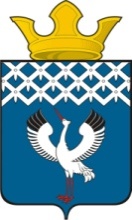 АдминистрацияБайкаловского сельского поселенияБайкаловского муниципального района Свердловской областиПротокол  публичных слушанийДокладчик   Намятов И.А.  - специалист 1 категории отдела архитектуры, строительства и охраны окружающей среды администрации Байкаловский муниципальный район.                                             От жителей Байкаловского сельского поселения присутствуют  10 человек.Повестка дняВнесение изменений в Правила землепользования и застройки муниципального образования Байкаловского сельского поселения  (в том числе в карту градостроительного зонирования).  Слушали:Намятов И.А. -  Организационный комитет начал свою работу 14.04.2023 года. Прием заявок осуществлялся каждый день до 16 часов 15.05.2023 года включительно по адресу: с. Байкалово, ул. Революции, 21, кабинет № 2, письменных предложений от заинтересованных лиц в Администрацию Байкаловского сельского поселения не поступало. Здесь сегодня присутствуют заинтересованные жители поселения, которые  в соответствии с Положением «О порядке организации и  проведения публичных слушаний в муниципальном образовании Байкаловском сельском поселении» также могут участвовать в проведении предварительных слушаний. Таким образом, начинаем процедуру проведения публичных слушаний.Нам необходимо внести изменения в Правила землепользования и застройки муниципального образования Байкаловского сельского поселения  (в том числе в карту градостроительного зонирования) в части изменения наименования зон земельного участка с зоны Ж-1 (жилая зона индивидуальной застройки) с разрешенным использованием – для  ведения личного подсобного хозяйства (приусадебный земельный участок) на «ОЖ – общественно-жилая зона» с разрешенным использованием – Малоэтажная многоквартирная жилая застройка расположенного по адресу: Свердловская область, Байкаловский район, с. Байкалово, ул. Кузнецова дом № 6а,  кадастровый номер земельного участка 66:05:2601005:783, общей площадью 2802   кв. м.Докладчик Намятов И.А. предложил перейти к обсуждению и задать вопросы.Выступили:от Администрации Байкаловского сельского поселения:Лыжин Д.В. - Глава Байкаловского сельского поселения Байкаловского муниципального района Свердловской области;от жителей Байкаловского сельского поселения из 10 человек:6 человек задали вопросы устно, 2 человека выступили с речью против внесения изменения Правила землепользования и застройки муниципального образования Байкаловского сельского поселения  (в том числе в карту градостроительного зонирования).  Заслушав на публичных слушаниях выступления докладчика и обсудив спорные вопросы  Намятов И.А. предложил участникам слушаний проголосовать за внесение изменений в Правила землепользования и застройки муниципального образования Байкаловского сельского поселения  (в том числе в карту градостроительного зонирования).Голосовали: «За» - 2 человека.«Против» - 6 человек. «Воздержались»- 2 человека.	                                                               Решили:Изменения  в Правила землепользования и застройки муниципального образования Байкаловского сельского поселения  (в том числе в карту градостроительного зонирования) не вносить.Председатель публичных слушаний                                                                                             Д.В. Лыжин						     Секретарь публичных слушаний	                                                                                М.С. Кошелева					     от 16.05.2023  годас. Байкалово   Состав организационного комитета:Члены:-Лыжин Д.В. - Глава Байкаловского сельского поселения Байкаловского муниципального района Свердловской области;- Серков А.М. – начальник отдела архитектуры, строительства и охраны окружающей среды администрации Байкаловский муниципальный район;- Намятов И.А. – специалист 1 категории отдела архитектуры, строительства и охраны окружающей среды администрации Байкаловский муниципальный район; секретарь:-  Кошелева М.С. - специалист 1 категории администрации Байкаловского сельского поселения Байкаловского муниципального района Свердловской области.